	В целях поступления налоговых и иных обязательных платежей, оздоровления муниципальных финансов Соль-Илецкого городского округа  постановляю:       1.Внести в постановление администрации муниципального образования Соль-Илецкий городской округ от 3 июля 2017 года № 1846-п «Об утверждении плана мероприятий по консолидации бюджетных средств и оптимизации бюджетных расходов муниципального образования Соль-Илецкий городской округ на 2017-2020 годы» (в редакции постановлений администрации от 07.05.2018 №1009-п, от 24.12.2018 №2897-п, от 28.02.2019 №467-п)  следующие изменения:          1.1. В наименовании, пункте 1 постановления слова «на 2017-2020 годы» заменить словами на «2017-2024 годы». Приложение к постановлению изложить в новой редакции согласно приложению к настоящему постановлению.2. Контроль за исполнением настоящего постановления возложить на  заместителя главы администрации городского округа по экономике, бюджетным отношениям и инвестиционной политике  Подковырову Ю.В.	3.Постановление вступает в силу после его официального опубликования (обнародования).Разослано: прокуратуре Соль-Илецкого района, в дело, органам местного самоуправления (органам администрации Соль-Илецкого городского округа).                                                                                                           Приложение                                                                                                                                                к постановлению администрации                                                                                                                                                   Соль-Илецкого городского округа                                                                                                                                от  23.12.2019  № 2653-пПлан мероприятий по консолидации бюджетных средств в целях оздоровления муниципальных финансов муниципального образования Соль-Илецкий городской округПриложение к плану мероприятий по                      консолидации бюджетных средств в целях оздоровления муниципальных финансовмуниципального образования Соль-Илецкий городской округБюджетный эффект от реализации плана мероприятий по консолидации бюджетных средств в целях оздоровления муниципальных финансов на 2017 - 2024 годы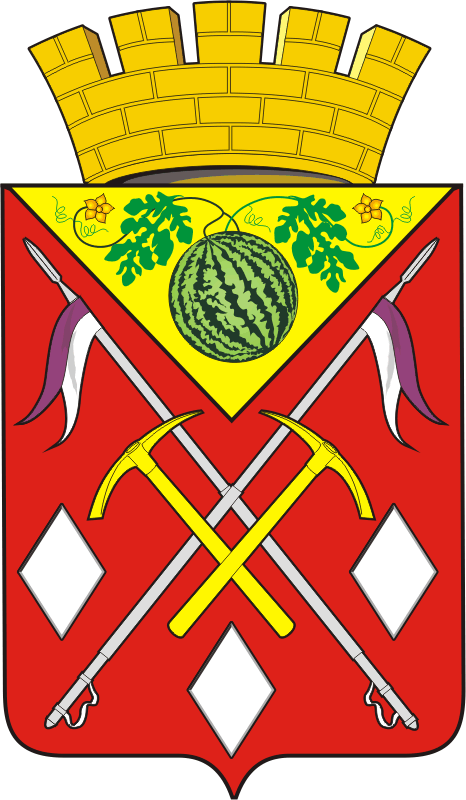 АДМИНИСТРАЦИЯМУНИЦИПАЛЬНОГО ОБРАЗОВАНИЯСОЛЬ-ИЛЕЦКИЙГОРОДСКОЙ ОКРУГОРЕНБУРГСКОЙ ОБЛАСТИПОСТАНОВЛЕНИЕ23.12.2019  № 2653-пО внесении изменений в постановление администрации муниципального обра-зования   Соль-Илецкий  городской округ  от 3 июля 2017 года  № 1846-пГлава муниципального образованияСоль-Илецкий городской округВерноВедущий специалист организационного отдела                                                                                                                             А.А. КузьминЕ.В.Телушкина№ п/пНаименование мероприятияНаименование мероприятияОтветственный исполнительОтветственный исполнительСрок реализацииСрок реализацииНаименование показателя, единица измеренияНаименование показателя, единица измеренияНаименование показателя, единица измеренияЗначение показателяЗначение показателяЗначение показателяЗначение показателяЗначение показателяЗначение показателяЗначение показателяЗначение показателяЗначение показателяЗначение показателяЗначение показателяЗначение показателяЗначение показателяЗначение показателяЗначение показателяЗначение показателяЗначение показателяЗначение показателяЗначение показателяЗначение показателяЗначение показателяЗначение показателяЗначение показателяЗначение показателяЗначение показателяЗначение показателяЗначение показателяЗначение показателя№ п/пНаименование мероприятияНаименование мероприятияОтветственный исполнительОтветственный исполнительСрок реализацииСрок реализацииНаименование показателя, единица измеренияНаименование показателя, единица измеренияНаименование показателя, единица измерения2017 год2017 год2018 год2018 год2018 год2018 год2019 год2019 год2019 год2019 год2019 год2020 год2020 год2020 год2020 год2020 год2021 год2021 год2021 год2021 год2022 год2022 год2022 год2023 год2023 год2023 год2024 год2024 год122334455566777788888999991010101011111112121213131.1.Меры по увеличению поступлений налоговых и неналоговых доходовМеры по увеличению поступлений налоговых и неналоговых доходовМеры по увеличению поступлений налоговых и неналоговых доходовМеры по увеличению поступлений налоговых и неналоговых доходовМеры по увеличению поступлений налоговых и неналоговых доходовМеры по увеличению поступлений налоговых и неналоговых доходовМеры по увеличению поступлений налоговых и неналоговых доходовМеры по увеличению поступлений налоговых и неналоговых доходовМеры по увеличению поступлений налоговых и неналоговых доходовМеры по увеличению поступлений налоговых и неналоговых доходовМеры по увеличению поступлений налоговых и неналоговых доходовМеры по увеличению поступлений налоговых и неналоговых доходовМеры по увеличению поступлений налоговых и неналоговых доходовМеры по увеличению поступлений налоговых и неналоговых доходовМеры по увеличению поступлений налоговых и неналоговых доходовМеры по увеличению поступлений налоговых и неналоговых доходовМеры по увеличению поступлений налоговых и неналоговых доходовМеры по увеличению поступлений налоговых и неналоговых доходовМеры по увеличению поступлений налоговых и неналоговых доходовМеры по увеличению поступлений налоговых и неналоговых доходовМеры по увеличению поступлений налоговых и неналоговых доходовМеры по увеличению поступлений налоговых и неналоговых доходовМеры по увеличению поступлений налоговых и неналоговых доходовМеры по увеличению поступлений налоговых и неналоговых доходовМеры по увеличению поступлений налоговых и неналоговых доходовМеры по увеличению поступлений налоговых и неналоговых доходовМеры по увеличению поступлений налоговых и неналоговых доходовМеры по увеличению поступлений налоговых и неналоговых доходовМеры по увеличению поступлений налоговых и неналоговых доходовМеры по увеличению поступлений налоговых и неналоговых доходовМеры по увеличению поступлений налоговых и неналоговых доходовМеры по увеличению поступлений налоговых и неналоговых доходовМеры по увеличению поступлений налоговых и неналоговых доходовМеры по увеличению поступлений налоговых и неналоговых доходовМеры по увеличению поступлений налоговых и неналоговых доходовМеры по увеличению поступлений налоговых и неналоговых доходов1.1.Утверждение плана по устранению неэффективных льгот (пониженных ставок по налогам)  в муниципальном образовании Соль-Илецкий городской  округУтверждение плана по устранению неэффективных льгот (пониженных ставок по налогам)  в муниципальном образовании Соль-Илецкий городской  округУтверждение плана по устранению неэффективных льгот (пониженных ставок по налогам)  в муниципальном образовании Соль-Илецкий городской  округадминистрация муниципального образования Соль-Илецкий городской округдо 1 июля 2017 года; до 01.09.2018 года; до 01.09.2019 года – проект муниципального правового актадо 1 июля 2017 года; до 01.09.2018 года; до 01.09.2019 года – проект муниципального правового актаплан по устранению неэффективных льгот (пониженных ставок по налогам) (в муниципальном образовании Соль-Илецкий городской  округплан по устранению неэффективных льгот (пониженных ставок по налогам) (в муниципальном образовании Соль-Илецкий городской  округплан по устранению неэффективных льгот (пониженных ставок по налогам) (в муниципальном образовании Соль-Илецкий городской  округ1111111111111111------------1.2Оценка эффективности налоговых льгот (пониженных ставок по налогам), предоставляемых органами местного самоуправления по местным налогамОценка эффективности налоговых льгот (пониженных ставок по налогам), предоставляемых органами местного самоуправления по местным налогамОценка эффективности налоговых льгот (пониженных ставок по налогам), предоставляемых органами местного самоуправления по местным налогамфинансовое управление;комитет экономического анализа и прогнозированияза предшествующий налоговый период ежегодно,  до 1 августа текущего финансового годаза предшествующий налоговый период ежегодно,  до 1 августа текущего финансового годааналитическая записка, единицаналитическая записка, единицаналитическая записка, единиц11111111111111111111111111111.3.Анализ эффективности установленного коэффициента К2 по единому налогу на вмененный доходАнализ эффективности установленного коэффициента К2 по единому налогу на вмененный доходАнализ эффективности установленного коэффициента К2 по единому налогу на вмененный доходкомитет экономического анализа и прогнозирования;финансовое управлениеежегодно,до 1 апреляежегодно,до 1 апреляаналитическая записка, единицаналитическая записка, единицаналитическая записка, единиц11111111111111111111111111111.4.Инвентаризация имущества (в том числе земельных участков), являющегося муниципальной собственностью Соль-Илецкого городского округа, а также собственностью иной формы, занимаемой муниципальными учреждениями Соль-Илецкого городского округа, подведомственными органам местного самоуправления, отраслевым органам администрации Соль-Илецкого городского округаИнвентаризация имущества (в том числе земельных участков), являющегося муниципальной собственностью Соль-Илецкого городского округа, а также собственностью иной формы, занимаемой муниципальными учреждениями Соль-Илецкого городского округа, подведомственными органам местного самоуправления, отраслевым органам администрации Соль-Илецкого городского округаИнвентаризация имущества (в том числе земельных участков), являющегося муниципальной собственностью Соль-Илецкого городского округа, а также собственностью иной формы, занимаемой муниципальными учреждениями Соль-Илецкого городского округа, подведомственными органам местного самоуправления, отраслевым органам администрации Соль-Илецкого городского округаорганы местного самоуправления, отраслевые органы администрации Соль-Илецкого городского округа;отдел архитектуры градостроительства и земельных отношений; Отдел по управлению муниципальным имуществом (свод)ежегодно,до 1 ноябряежегодно,до 1 ноябряаналитическая записка, единицаналитическая записка, единицаналитическая записка, единиц-----111111111111111111111111.5.Инвентаризация имущества (в том числе земельных участков), являющегося муниципальной собственностью Соль-Илецкого городского округа, а также собственностью иной формы, занимаемой муниципальными унитарными предприятиямиИнвентаризация имущества (в том числе земельных участков), являющегося муниципальной собственностью Соль-Илецкого городского округа, а также собственностью иной формы, занимаемой муниципальными унитарными предприятиямиИнвентаризация имущества (в том числе земельных участков), являющегося муниципальной собственностью Соль-Илецкого городского округа, а также собственностью иной формы, занимаемой муниципальными унитарными предприятиямиотдел архитектуры градостроительства и земельных отношений; отдел по управлению муниципальным имуществомежегодно,до 1 декабряежегодно,до 1 декабряаналитическая записка, единицаналитическая записка, единицаналитическая записка, единиц-----111111111111111111111111.6.Обеспечение поступлений в бюджет городского округа доходов от сдачи в аренду имущества, находящегося в муниципальной собственности Соль-Илецкого городского округа (в том числе земельных участков)Обеспечение поступлений в бюджет городского округа доходов от сдачи в аренду имущества, находящегося в муниципальной собственности Соль-Илецкого городского округа (в том числе земельных участков)Обеспечение поступлений в бюджет городского округа доходов от сдачи в аренду имущества, находящегося в муниципальной собственности Соль-Илецкого городского округа (в том числе земельных участков)отдел архитектуры градостроительства и земельных отношений; отдел по управлению муниципальным имуществом2018 - 2024 годы2018 - 2024 годыобъем поступлений в бюджет городского округа,тыс. рублейобъем поступлений в бюджет городского округа,тыс. рублейобъем поступлений в бюджет городского округа,тыс. рублей--172,4172,4172,4600,0600,0600,0600,0600,0600,0650,0650,0650,0650,0650,0700,0700,0700,0700,0750,0750,0750,0800,0800,0800,0850,0850,01.7.Обеспечение поступлений в бюджет средств от приватизации (продажи) имущества, находящегося в муниципальной собственности городского округаОбеспечение поступлений в бюджет средств от приватизации (продажи) имущества, находящегося в муниципальной собственности городского округаОбеспечение поступлений в бюджет средств от приватизации (продажи) имущества, находящегося в муниципальной собственности городского округаотдел по управлению муниципальным имуществом2018 - 2024 годы2018 - 2024 годыутвержденный план приватизации, единицутвержденный план приватизации, единицутвержденный план приватизации, единиц--111111111111110000000000001.7.Обеспечение поступлений в бюджет средств от приватизации (продажи) имущества, находящегося в муниципальной собственности городского округаОбеспечение поступлений в бюджет средств от приватизации (продажи) имущества, находящегося в муниципальной собственности городского округаОбеспечение поступлений в бюджет средств от приватизации (продажи) имущества, находящегося в муниципальной собственности городского округаотдел по управлению муниципальным имуществом2018 - 2024 годы2018 - 2024 годыобъем поступлений в бюджет городского округа,тыс. рублейобъем поступлений в бюджет городского округа,тыс. рублейобъем поступлений в бюджет городского округа,тыс. рублей--1284,01284,01284,0520,4520,4520,4520,4520,4520,41580,01580,01580,01580,01580,0------------1.8.Совершенствование администрирования административных штрафов, накладываемых административными комиссиямиСовершенствование администрирования административных штрафов, накладываемых административными комиссиямиСовершенствование администрирования административных штрафов, накладываемых административными комиссиямиадминистрация муниципального образования Соль-Илецкий городской округежегодноежегодно  поступления в бюджет городского округа, тыс. рублей  поступления в бюджет городского округа, тыс. рублей  поступления в бюджет городского округа, тыс. рублей98,298,2289,2289,2289,24424424424424424424504504504504505005005005005505505506006006006506501.9.Обеспечение перечисления в бюджет городского округа:не менее 50 процентов прибыли муниципальных унитарных предприятий Соль-Илецкого городского округа, остающейся в распоряжении таких предприятий после уплаты налогов, и иных обязательных платежей (с учетом инвестиционных проектов и программ и (или) расходов на реализацию социально и общественно значимых проектов)Обеспечение перечисления в бюджет городского округа:не менее 50 процентов прибыли муниципальных унитарных предприятий Соль-Илецкого городского округа, остающейся в распоряжении таких предприятий после уплаты налогов, и иных обязательных платежей (с учетом инвестиционных проектов и программ и (или) расходов на реализацию социально и общественно значимых проектов)Обеспечение перечисления в бюджет городского округа:не менее 50 процентов прибыли муниципальных унитарных предприятий Соль-Илецкого городского округа, остающейся в распоряжении таких предприятий после уплаты налогов, и иных обязательных платежей (с учетом инвестиционных проектов и программ и (или) расходов на реализацию социально и общественно значимых проектов)отдел по управлению муниципальным имуществом;комитет экономического анализа и прогнозированияежегодноежегодноперечисление в бюджет части чистой прибыли муниципальных унитарных предприятий Соль-Илецкого городского округа, процентовперечисление в бюджет части чистой прибыли муниципальных унитарных предприятий Соль-Илецкого городского округа, процентовперечисление в бюджет части чистой прибыли муниципальных унитарных предприятий Соль-Илецкого городского округа, процентов-->=50,0>=50,0>=50,0>=50,0>=50,0>=50,0>=50,0>=50,0>=50,0>=50,0>=50,0>=50,0>=50,0>=50,0>=50,0>=50,0>=50,0>=50,0>=50,0>=50,0>=50,0>=50,0>=50,0>=50,0>=50,0>=50,01.10. Проведение мероприятий по легализации теневой занятостиПроведение мероприятий по легализации теневой занятостиПроведение мероприятий по легализации теневой занятостикомитет экономического анализа и прогнозированияежегодноежегодноколичество выявленных работников, человекколичество выявленных работников, человекколичество выявленных работников, человек55555555555555555555555555551.11.Выявление неиспользуемых основных фондов (земельных участков) муниципальных учреждений, муниципальных унитарных предприятий и принятие мер по их продаже, в том числе за счет формирования и реализации планов приватизации, или сдачи в аренду с целью увеличения неналоговых доходов бюджета городского округаВыявление неиспользуемых основных фондов (земельных участков) муниципальных учреждений, муниципальных унитарных предприятий и принятие мер по их продаже, в том числе за счет формирования и реализации планов приватизации, или сдачи в аренду с целью увеличения неналоговых доходов бюджета городского округаВыявление неиспользуемых основных фондов (земельных участков) муниципальных учреждений, муниципальных унитарных предприятий и принятие мер по их продаже, в том числе за счет формирования и реализации планов приватизации, или сдачи в аренду с целью увеличения неналоговых доходов бюджета городского округаотдел по управлению муниципальным имуществом;отдел архитектуры, градостроительства и земельных отношений, органы местного самоуправления (органы администрации), осуществляющие функции и полномочия учредителейежегодно, до 1 апреляежегодно, до 1 апреляпоступлений в бюджет муниципального образования, тыс. рублейпоступлений в бюджет муниципального образования, тыс. рублейпоступлений в бюджет муниципального образования, тыс. рублей230,3230,3250,0250,0250,0297,0297,0297,0297,0297,0297,0300,0300,0300,0300,0300,0350,0350,0350,0350,0400,0400,0400,0450,0450,0450,0500,0500,01.12.Работа межведомственной комиссии по вопросам оплаты труда, уплаты налогов и снижения неформальной занятости организаций при администрации Соль-Илецкого городского округаРабота межведомственной комиссии по вопросам оплаты труда, уплаты налогов и снижения неформальной занятости организаций при администрации Соль-Илецкого городского округаРабота межведомственной комиссии по вопросам оплаты труда, уплаты налогов и снижения неформальной занятости организаций при администрации Соль-Илецкого городского округакомитет экономического анализа и прогнозированияежеквартальноежеквартальнодополнительные поступления в бюджет городского округа, тыс. рублейдополнительные поступления в бюджет городского округа, тыс. рублейдополнительные поступления в бюджет городского округа, тыс. рублей1 362,31 362,3850,0850,0850,0949,0949,0949,0949,0949,0949,0950,0950,0950,0950,0950,0950,0950,0950,0950,0950,0950,0950,0950,0950,0950,0950,0950,02.Меры по оптимизации расходовМеры по оптимизации расходовМеры по оптимизации расходовМеры по оптимизации расходовМеры по оптимизации расходовМеры по оптимизации расходовМеры по оптимизации расходовМеры по оптимизации расходовМеры по оптимизации расходовМеры по оптимизации расходовМеры по оптимизации расходовМеры по оптимизации расходовМеры по оптимизации расходовМеры по оптимизации расходовМеры по оптимизации расходовМеры по оптимизации расходовМеры по оптимизации расходовМеры по оптимизации расходовМеры по оптимизации расходовМеры по оптимизации расходовМеры по оптимизации расходовМеры по оптимизации расходовМеры по оптимизации расходовМеры по оптимизации расходовМеры по оптимизации расходовМеры по оптимизации расходовМеры по оптимизации расходовМеры по оптимизации расходовМеры по оптимизации расходовМеры по оптимизации расходовМеры по оптимизации расходовМеры по оптимизации расходовМеры по оптимизации расходовМеры по оптимизации расходовМеры по оптимизации расходовМеры по оптимизации расходовМеры по оптимизации расходов2.1.Меры по оптимизации расходов на управлениеМеры по оптимизации расходов на управлениеМеры по оптимизации расходов на управлениеМеры по оптимизации расходов на управлениеМеры по оптимизации расходов на управлениеМеры по оптимизации расходов на управлениеМеры по оптимизации расходов на управлениеМеры по оптимизации расходов на управлениеМеры по оптимизации расходов на управлениеМеры по оптимизации расходов на управлениеМеры по оптимизации расходов на управлениеМеры по оптимизации расходов на управлениеМеры по оптимизации расходов на управлениеМеры по оптимизации расходов на управлениеМеры по оптимизации расходов на управлениеМеры по оптимизации расходов на управлениеМеры по оптимизации расходов на управлениеМеры по оптимизации расходов на управлениеМеры по оптимизации расходов на управлениеМеры по оптимизации расходов на управлениеМеры по оптимизации расходов на управлениеМеры по оптимизации расходов на управлениеМеры по оптимизации расходов на управлениеМеры по оптимизации расходов на управлениеМеры по оптимизации расходов на управлениеМеры по оптимизации расходов на управлениеМеры по оптимизации расходов на управлениеМеры по оптимизации расходов на управлениеМеры по оптимизации расходов на управлениеМеры по оптимизации расходов на управлениеМеры по оптимизации расходов на управлениеМеры по оптимизации расходов на управлениеМеры по оптимизации расходов на управлениеМеры по оптимизации расходов на управлениеМеры по оптимизации расходов на управлениеМеры по оптимизации расходов на управлениеМеры по оптимизации расходов на управление2.1.1.Централизация бюджетного учета и отчетности в органах местного самоуправления Соль-Илецкого городского округа Централизация бюджетного учета и отчетности в органах местного самоуправления Соль-Илецкого городского округа финансовое управление;органы местного самоуправления Соль-Илецкого городского округафинансовое управление;органы местного самоуправления Соль-Илецкого городского округа2017-2024 годы2017-2024 годысокращение численности работников органов местного самоуправления и муниципальных учреждений Соль-Илецкого городского округа, единицсокращение численности работников органов местного самоуправления и муниципальных учреждений Соль-Илецкого городского округа, единицсокращение численности работников органов местного самоуправления и муниципальных учреждений Соль-Илецкого городского округа, единиц----------------------------2.1.2.Выведение (передача) неуправленческих функций органов местного самоуправления (органов администрации) в муниципальные учреждения Выведение (передача) неуправленческих функций органов местного самоуправления (органов администрации) в муниципальные учреждения органы местного самоуправления (органы администрации)органы местного самоуправления (органы администрации)2021 годы2021 годысокращение численности работников органов местного самоуправления (органов администрации)сокращение численности работников органов местного самоуправления (органов администрации)сокращение численности работников органов местного самоуправления (органов администрации)---------------33333--------2.1.3.Установление запрета на увеличение численности муниципальных служащихУстановление запрета на увеличение численности муниципальных служащихорганы местного самоуправления (органы администрации)органы местного самоуправления (органы администрации)2017 – 2024 годы2017 – 2024 годынормативно установленный запрет на увеличение численности муниципальных служащихнормативно установленный запрет на увеличение численности муниципальных служащихнормативно установленный запрет на увеличение численности муниципальных служащихдадададада-----------------------2.1.4.Соблюдение норматива формирования расходов на оплату труда депутатов, выборных должностных лиц местного самоуправления, осуществляющих свои полномочия на постоянной основе, муниципальных служащих органов местного самоуправления Соль-Илецкого городского округаСоблюдение норматива формирования расходов на оплату труда депутатов, выборных должностных лиц местного самоуправления, осуществляющих свои полномочия на постоянной основе, муниципальных служащих органов местного самоуправления Соль-Илецкого городского округафинансовое управлениефинансовое управление2017-2024 годы2017-2024 годысоставление ежеквартального отчета о соблюдении норматива формирования расходов на оплату труда депутатов, выборных должностных лиц местного самоуправления, осуществляющих свои полномочия на постоянной основе,  муниципальных служащих органов  местного самоуправления, единицсоставление ежеквартального отчета о соблюдении норматива формирования расходов на оплату труда депутатов, выборных должностных лиц местного самоуправления, осуществляющих свои полномочия на постоянной основе,  муниципальных служащих органов  местного самоуправления, единицсоставление ежеквартального отчета о соблюдении норматива формирования расходов на оплату труда депутатов, выборных должностных лиц местного самоуправления, осуществляющих свои полномочия на постоянной основе,  муниципальных служащих органов  местного самоуправления, единиц44444444444444444444444444442.1.5.Повышение эффективности использования имущества, находящегося в муниципальной собственности, в целях организации деятельности органов местного самоуправления муниципального образования Соль-Илецкий городской округПовышение эффективности использования имущества, находящегося в муниципальной собственности, в целях организации деятельности органов местного самоуправления муниципального образования Соль-Илецкий городской округорганы местного самоуправления (органы администрации), осуществляющие функции и полномочия учредителейорганы местного самоуправления (органы администрации), осуществляющие функции и полномочия учредителейежегодноежегоднообъем расходов бюджета городского округа, оптимизированный в результате эффективного использования муниципального имущества (по итогам года), тыс. рублейобъем расходов бюджета городского округа, оптимизированный в результате эффективного использования муниципального имущества (по итогам года), тыс. рублейобъем расходов бюджета городского округа, оптимизированный в результате эффективного использования муниципального имущества (по итогам года), тыс. рублейопределяется по итогам годаопределяется по итогам годаопределяется по итогам годаопределяется по итогам годаопределяется по итогам годаопределяется по итогам годаопределяется по итогам годаопределяется по итогам годаопределяется по итогам годаопределяется по итогам годаопределяется по итогам годаопределяется по итогам годаопределяется по итогам годаопределяется по итогам годаопределяется по итогам годаопределяется по итогам годаопределяется по итогам годаопределяется по итогам годаопределяется по итогам годаопределяется по итогам годаопределяется по итогам годаопределяется по итогам годаопределяется по итогам годаопределяется по итогам годаопределяется по итогам годаопределяется по итогам годаопределяется по итогам годаопределяется по итогам года2.2.Меры по оптимизации расходов на содержание бюджетной сетиМеры по оптимизации расходов на содержание бюджетной сетиМеры по оптимизации расходов на содержание бюджетной сетиМеры по оптимизации расходов на содержание бюджетной сетиМеры по оптимизации расходов на содержание бюджетной сетиМеры по оптимизации расходов на содержание бюджетной сетиМеры по оптимизации расходов на содержание бюджетной сетиМеры по оптимизации расходов на содержание бюджетной сетиМеры по оптимизации расходов на содержание бюджетной сетиМеры по оптимизации расходов на содержание бюджетной сетиМеры по оптимизации расходов на содержание бюджетной сетиМеры по оптимизации расходов на содержание бюджетной сетиМеры по оптимизации расходов на содержание бюджетной сетиМеры по оптимизации расходов на содержание бюджетной сетиМеры по оптимизации расходов на содержание бюджетной сетиМеры по оптимизации расходов на содержание бюджетной сетиМеры по оптимизации расходов на содержание бюджетной сетиМеры по оптимизации расходов на содержание бюджетной сетиМеры по оптимизации расходов на содержание бюджетной сетиМеры по оптимизации расходов на содержание бюджетной сетиМеры по оптимизации расходов на содержание бюджетной сетиМеры по оптимизации расходов на содержание бюджетной сетиМеры по оптимизации расходов на содержание бюджетной сетиМеры по оптимизации расходов на содержание бюджетной сетиМеры по оптимизации расходов на содержание бюджетной сетиМеры по оптимизации расходов на содержание бюджетной сетиМеры по оптимизации расходов на содержание бюджетной сетиМеры по оптимизации расходов на содержание бюджетной сетиМеры по оптимизации расходов на содержание бюджетной сетиМеры по оптимизации расходов на содержание бюджетной сетиМеры по оптимизации расходов на содержание бюджетной сетиМеры по оптимизации расходов на содержание бюджетной сетиМеры по оптимизации расходов на содержание бюджетной сетиМеры по оптимизации расходов на содержание бюджетной сетиМеры по оптимизации расходов на содержание бюджетной сетиМеры по оптимизации расходов на содержание бюджетной сетиМеры по оптимизации расходов на содержание бюджетной сети2.2.1.Увеличение расходов за счет доходов от приносящей доход деятельности бюджетных и автономных учреждений (в том числе при эффективном использовании бюджетными и автономными учреждениями муниципального имущества, в том числе:Увеличение расходов за счет доходов от приносящей доход деятельности бюджетных и автономных учреждений (в том числе при эффективном использовании бюджетными и автономными учреждениями муниципального имущества, в том числе:органы местного самоуправления (органы администрации), осуществляющие функции и полномочия учредителейорганы местного самоуправления (органы администрации), осуществляющие функции и полномочия учредителейежегодноежегодноприрост объема расходов за счет средств от приносящей доход деятельности к уровню предыдущего года, процентовприрост объема расходов за счет средств от приносящей доход деятельности к уровню предыдущего года, процентовприрост объема расходов за счет средств от приносящей доход деятельности к уровню предыдущего года, процентов≥ 1,5≥ 1,5≥ 1,5≥ 1,5≥ 1,5≥ 1,5≥ 1,5≥ 1,5≥ 1,5≥ 1,5≥ 1,5≥ 1,5≥ 1,5≥ 1,5≥ 1,5≥ 1,5≥ 1,5≥ 1,5≥ 1,5≥ 1,5≥ 1,5≥ 1,5≥ 1,5≥ 1,5≥ 1,5≥ 1,5≥ 1,5≥ 1,52.2.1.на оплату труда и начисления на оплату труда работников бюджетных и автономных учрежденийна оплату труда и начисления на оплату труда работников бюджетных и автономных учрежденийорганы местного самоуправления (органы администрации), осуществляющие функции и полномочия учредителейорганы местного самоуправления (органы администрации), осуществляющие функции и полномочия учредителейежегодноежегодноприрост объема расходов на оплату труда  и начисления на оплату труда за счет средств от приносящей доход деятельности к уровню предыдущего года, процентовприрост объема расходов на оплату труда  и начисления на оплату труда за счет средств от приносящей доход деятельности к уровню предыдущего года, процентовприрост объема расходов на оплату труда  и начисления на оплату труда за счет средств от приносящей доход деятельности к уровню предыдущего года, процентов≥0,5≥0,5≥0,5≥0,5≥0,5≥0,5≥0,5≥0,5≥0,5≥0,5≥0,5≥0,5≥0,5≥0,5≥0,5≥0,5≥0,5≥0,5≥0,5≥0,5≥0,5≥0,5≥0,5≥0,5≥0,5≥0,5≥0,5≥0,52.2.2.Анализ нагрузки на бюджетную сеть (контингент, количество бюджетных учреждений,        количество персонала, используемые фонды, объемы предоставляемых услуг) Анализ нагрузки на бюджетную сеть (контингент, количество бюджетных учреждений,        количество персонала, используемые фонды, объемы предоставляемых услуг) органы местного самоуправления (органы администрации)органы местного самоуправления (органы администрации)ежегодноежегодночеловекчеловекчеловекХХХХХХХХХХХХХХХХХХХХХХХХХХХХ2.2.2.Доведение показателей количества потребителей услуг на:Доведение показателей количества потребителей услуг на:органы местного самоуправления (органы администрации)органы местного самоуправления (органы администрации)ежегодноежегодночеловекчеловекчеловекХХХХХХХХХХХХХХХХХХХХХХХХХХХХ2.2.2.1 педагога общего образования1 педагога общего образованияорганы местного самоуправления (органы администрации)органы местного самоуправления (органы администрации)ежегодноежегодночеловекчеловекчеловек11,511,511,811,811,811,811,811,811,811,811,811,811,811,811,811,811,811,811,811,811,811,811,811,811,811,811,811,82.2.2.1 педагога дошкольного образования1 педагога дошкольного образованияорганы местного самоуправления (органы администрации)органы местного самоуправления (органы администрации)ежегодноежегодночеловекчеловекчеловек16,016,015,515,515,515,315,315,315,315,315,415,415,415,415,415,415,415,415,415,415,415,415,415,415,415,415,415,42.2.2.1 педагога дополнительного образования1 педагога дополнительного образованияорганы местного самоуправления (органы администрации)органы местного самоуправления (органы администрации)ежегодноежегодночеловекчеловекчеловек65,665,657,457,457,457,457,457,457,457,457,457,457,457,457,457,457,457,457,457,457,457,457,457,457,457,457,457,42.2.2.1 работника культуры1 работника культурыорганы местного самоуправления (органы администрации)органы местного самоуправления (органы администрации)ежегодноежегодночеловекчеловекчеловек2 8762 8762 8762 8762 8762 8762 8762 8762 8762 8762 8762 8762 8762 8762 8762 8762 8762 8762 8762 8762 8762 8762 8762 8762 8762 8762 8762 8762.2.3.Анализ эффективности использования мощностей (фондов) учрежденийАнализ эффективности использования мощностей (фондов) учрежденийорганы местного самоуправления (органы администрации)органы местного самоуправления (органы администрации)ежегодноежегодночеловекчеловекчеловекХХХХХХХХХХХХХХХХХХХХХХХХХХХХ2.2.3.Наполняемость классов общеобразовательных школ:Наполняемость классов общеобразовательных школ:органы местного самоуправления (органы администрации)органы местного самоуправления (органы администрации)ежегодноежегодночеловекчеловекчеловек6 8976 8976 8976 8976 897692969296929692969296951695169516951695170007000700070007000700070007000700070007000700070002.2.3.в городской местностив городской местностиорганы местного самоуправления (органы администрации)органы местного самоуправления (органы администрации)ежегодноежегодночеловекчеловекчеловек3 8013 8013 8143 8143 814390439043904390439043992399239923992399239023902390239023902390239023902390239023902390239022.2.3.в сельской местностив сельской местностиорганы местного самоуправления (органы администрации)органы местного самоуправления (органы администрации)ежегодноежегодночеловекчеловекчеловек3 0963 0963 0833 0833 083302530253025302530252959295929592959295930983098309830983098309830983098309830983098309830982.2.3.Наполняемость групп дошкольных  учреждений:Наполняемость групп дошкольных  учреждений:органы местного самоуправления (органы администрации)органы местного самоуправления (органы администрации)ежегодноежегодночеловекчеловекчеловек2 7812 7812 7812 7812 781277127712771277127712876287628762876287628502850285028502850285028502850285028502850285028502.2.3.в городской местностив городской местностиорганы местного самоуправления (органы администрации)органы местного самоуправления (органы администрации)ежегодноежегодночеловекчеловекчеловек1 7781 7781 7781 7781 778175017501750175017501787178717871787178717981798179817981798179817981798179817981798179817982.2.3.в сельской местностив сельской местностиорганы местного самоуправления (органы администрации)органы местного самоуправления (органы администрации)ежегодноежегодночеловекчеловекчеловек1 0031 0031 0031 0031 003102110211021102110211089108910891089108910521052105210521052105210521052105210521052105210522.2.3.Посещаемость клубов, дворцов культуры:Посещаемость клубов, дворцов культуры:органы местного самоуправления (органы администрации)органы местного самоуправления (органы администрации)ежегодноежегодночеловекчеловекчеловек499766499766499 766499 766499 766496154496154496154496154496154499 766499 766499 766499 766499 7664997664997664997664997664997664997664997664997664997664997664997664997664997662.2.3.в городской местностив городской местностиорганы местного самоуправления (органы администрации)органы местного самоуправления (органы администрации)ежегодноежегодночеловекчеловекчеловек165157165157165 157165 157165 157161537161537161537161537161537165 157165 157165 157165 157165 1571651571651571651571651571651571651571651571651571651571651571651571651571651572.2.3.в сельской местностив сельской местностиорганы местного самоуправления (органы администрации)органы местного самоуправления (органы администрации)ежегодноежегодночеловекчеловекчеловек334609334609334 609334 609334 609334 609334 609334 609334 609334 609334 609334 609334 609334 609334 6093346093346093346093346093346093346093346093346093346093346093346093346093346092.2.3.Посещаемость библиотек:Посещаемость библиотек:органы местного самоуправления (органы администрации)органы местного самоуправления (органы администрации)ежегодноежегодночеловекчеловекчеловек213893213893213 893213 893213 893213 893213 893213 893213 893213 893213 893213 893213 893213 893213 8932138932138932138932138932138932138932138932138932138932138932138932138932138932.2.3.в городской местностив городской местностиорганы местного самоуправления (органы администрации)органы местного самоуправления (органы администрации)ежегодноежегодночеловекчеловекчеловек715937159370 93470 93470 93470 93470 93470 93470 93470 93470 93470 93470 93470 93470 93470 93470 93470 93470 93470 93470 93470 93470 93470 93470 93470 93470 93470 9342.2.3.в сельской местностив сельской местностиорганы местного самоуправления (органы администрации)органы местного самоуправления (органы администрации)ежегодноежегодночеловекчеловекчеловек142 300142 300142 300142 300142 300142 300142 300142 300142 300142 300142 300142 300142 300142 300142 3001423001423001423001423001423001423001423001423001423001423001423001423001423002.2.3.Посещаемость спортивных объектовПосещаемость спортивных объектоворганы местного самоуправления (органы администрации)органы местного самоуправления (органы администрации)ежегодноежегодночеловекчеловекчеловек2 0002 0002 0002 0002 000205020502050205020502100210021002100210021502150215021502150215021502150215021502150215021502.2.4.Проведение реструктуризации  (укрупнения) бюджетной сети на основании анализа нагрузки на бюджетную сеть (контингент, количество муниципальных учреждений, количество персонала, используемые фонды, объемы предоставляемых муниципальных услуг), в том числе внедрение новых форм оказания муниципальных услуг. Размещение разнопрофильных учреждений под «одной крышей» (комплекс «школа – детский сад», «школа – библиотека», «клуб – библиотека» и другие)Проведение реструктуризации  (укрупнения) бюджетной сети на основании анализа нагрузки на бюджетную сеть (контингент, количество муниципальных учреждений, количество персонала, используемые фонды, объемы предоставляемых муниципальных услуг), в том числе внедрение новых форм оказания муниципальных услуг. Размещение разнопрофильных учреждений под «одной крышей» (комплекс «школа – детский сад», «школа – библиотека», «клуб – библиотека» и другие)органы местного самоуправления (органы администрации)органы местного самоуправления (органы администрации)2019-2024 год2019-2024 годколичество реструктурируемых учреждений, единицколичество реструктурируемых учреждений, единицколичество реструктурируемых учреждений, единиц-----111111111111111111111112.2.4.Проведение реструктуризации  (укрупнения) бюджетной сети на основании анализа нагрузки на бюджетную сеть (контингент, количество муниципальных учреждений, количество персонала, используемые фонды, объемы предоставляемых муниципальных услуг), в том числе внедрение новых форм оказания муниципальных услуг. Размещение разнопрофильных учреждений под «одной крышей» (комплекс «школа – детский сад», «школа – библиотека», «клуб – библиотека» и другие)Проведение реструктуризации  (укрупнения) бюджетной сети на основании анализа нагрузки на бюджетную сеть (контингент, количество муниципальных учреждений, количество персонала, используемые фонды, объемы предоставляемых муниципальных услуг), в том числе внедрение новых форм оказания муниципальных услуг. Размещение разнопрофильных учреждений под «одной крышей» (комплекс «школа – детский сад», «школа – библиотека», «клуб – библиотека» и другие)органы местного самоуправления (органы администрации)органы местного самоуправления (органы администрации)2019-2024 год2019-2024 годсокращение расходов на содержание учреждений, тыс. рублейсокращение расходов на содержание учреждений, тыс. рублейсокращение расходов на содержание учреждений, тыс. рублей-----26,126,126,126,126,11181118111811181118111811181118111811181118111811181118111811181118111812.2.5Выявление неиспользуемых основных фондов муниципальных учреждений и принятие мер по их продаже или предоставлению в арендуВыявление неиспользуемых основных фондов муниципальных учреждений и принятие мер по их продаже или предоставлению в арендуорганы местного самоуправления (органы администрации), осуществляющие функции и полномочия учредителейорганы местного самоуправления (органы администрации), осуществляющие функции и полномочия учредителейежегодноежегоднообъем расходов, сокращенных в результате продажи или предоставления в аренду неиспользуемого имущества, тыс. рублейобъем расходов, сокращенных в результате продажи или предоставления в аренду неиспользуемого имущества, тыс. рублейобъем расходов, сокращенных в результате продажи или предоставления в аренду неиспользуемого имущества, тыс. рублейопределяется по итогам годаопределяется по итогам годаопределяется по итогам годаопределяется по итогам годаопределяется по итогам годаопределяется по итогам годаопределяется по итогам годаопределяется по итогам годаопределяется по итогам годаопределяется по итогам годаопределяется по итогам годаопределяется по итогам годаопределяется по итогам годаопределяется по итогам годаопределяется по итогам годаопределяется по итогам годаопределяется по итогам годаопределяется по итогам годаопределяется по итогам годаопределяется по итогам годаопределяется по итогам годаопределяется по итогам годаопределяется по итогам годаопределяется по итогам годаопределяется по итогам годаопределяется по итогам годаопределяется по итогам годаопределяется по итогам года2.2.6.Сокращение численности обслуживающего персонала и непрофильных специалистов учреждений (сторож, повар, уборщик помещений, водитель, завхоз, электрик, рабочий, слесарь, плотник и другие) с учетом установленных норм нагрузкиСокращение численности обслуживающего персонала и непрофильных специалистов учреждений (сторож, повар, уборщик помещений, водитель, завхоз, электрик, рабочий, слесарь, плотник и другие) с учетом установленных норм нагрузкиорганы местного самоуправления (органы администрации), осуществляющие функции и полномочия учредителей органы местного самоуправления (органы администрации), осуществляющие функции и полномочия учредителей 2020 - 2024 годы2020 - 2024 годысокращение численности работников учреждений, единицсокращение численности работников учреждений, единицсокращение численности работников учреждений, единиц----------5151515151101010101010101010101010102.2.6.Сокращение численности обслуживающего персонала и непрофильных специалистов учреждений (сторож, повар, уборщик помещений, водитель, завхоз, электрик, рабочий, слесарь, плотник и другие) с учетом установленных норм нагрузкиСокращение численности обслуживающего персонала и непрофильных специалистов учреждений (сторож, повар, уборщик помещений, водитель, завхоз, электрик, рабочий, слесарь, плотник и другие) с учетом установленных норм нагрузкиорганы местного самоуправления (органы администрации), осуществляющие функции и полномочия учредителей органы местного самоуправления (органы администрации), осуществляющие функции и полномочия учредителей 2020 - 2024 годы2020 - 2024 годысокращение расходов на содержание учреждений,тыс. рублейсокращение расходов на содержание учреждений,тыс. рублейсокращение расходов на содержание учреждений,тыс. рублей----------8200820082008200820010351035103510351035103510351035103510351035103510352.3.Совершенствование системы закупок для муниципальных нуждСовершенствование системы закупок для муниципальных нуждСовершенствование системы закупок для муниципальных нуждСовершенствование системы закупок для муниципальных нуждСовершенствование системы закупок для муниципальных нуждСовершенствование системы закупок для муниципальных нуждСовершенствование системы закупок для муниципальных нуждСовершенствование системы закупок для муниципальных нуждСовершенствование системы закупок для муниципальных нуждСовершенствование системы закупок для муниципальных нуждСовершенствование системы закупок для муниципальных нуждСовершенствование системы закупок для муниципальных нуждСовершенствование системы закупок для муниципальных нуждСовершенствование системы закупок для муниципальных нуждСовершенствование системы закупок для муниципальных нуждСовершенствование системы закупок для муниципальных нуждСовершенствование системы закупок для муниципальных нуждСовершенствование системы закупок для муниципальных нуждСовершенствование системы закупок для муниципальных нуждСовершенствование системы закупок для муниципальных нуждСовершенствование системы закупок для муниципальных нуждСовершенствование системы закупок для муниципальных нуждСовершенствование системы закупок для муниципальных нуждСовершенствование системы закупок для муниципальных нуждСовершенствование системы закупок для муниципальных нуждСовершенствование системы закупок для муниципальных нуждСовершенствование системы закупок для муниципальных нуждСовершенствование системы закупок для муниципальных нуждСовершенствование системы закупок для муниципальных нуждСовершенствование системы закупок для муниципальных нуждСовершенствование системы закупок для муниципальных нуждСовершенствование системы закупок для муниципальных нуждСовершенствование системы закупок для муниципальных нужд2.3.1.Проведение анализа утвержденных стандартов услуг, содержащих нормативы материальных ресурсов или разработка их в случае отсутствияПроведение анализа утвержденных стандартов услуг, содержащих нормативы материальных ресурсов или разработка их в случае отсутствияорганы местного самоуправления (органы администрации), осуществляющие функции и полномочия учредителейорганы местного самоуправления (органы администрации), осуществляющие функции и полномочия учредителейорганы местного самоуправления (органы администрации), осуществляющие функции и полномочия учредителейежегодноежегодноаналитическая записка о наличии утвержденных стандартов услуганалитическая записка о наличии утвержденных стандартов услуганалитическая записка о наличии утвержденных стандартов услугдадададададададададададададададададададададададададада2.3.2.Оптимизация расходов на содержание материально – технической базы муниципальных учреждений по результатам экономии, сложившейся по итогам проведения закупок для муниципальных нужд Оптимизация расходов на содержание материально – технической базы муниципальных учреждений по результатам экономии, сложившейся по итогам проведения закупок для муниципальных нужд органы местного самоуправления (органы администрации)органы местного самоуправления (органы администрации)органы местного самоуправления (органы администрации)ежегодноежегодносокращение расходов на содержание учреждений, тыс. рублей сокращение расходов на содержание учреждений, тыс. рублей сокращение расходов на содержание учреждений, тыс. рублей определяется по итогам годаопределяется по итогам годаопределяется по итогам годаопределяется по итогам годаопределяется по итогам годаопределяется по итогам годаопределяется по итогам годаопределяется по итогам годаопределяется по итогам годаопределяется по итогам годаопределяется по итогам годаопределяется по итогам годаопределяется по итогам годаопределяется по итогам годаопределяется по итогам годаопределяется по итогам годаопределяется по итогам годаопределяется по итогам годаопределяется по итогам годаопределяется по итогам годаопределяется по итогам годаопределяется по итогам годаопределяется по итогам годаопределяется по итогам годаопределяется по итогам годаопределяется по итогам годаопределяется по итогам года2.4.Оптимизация инвестиционных расходов, субсидий юридическим лицам (за исключением субсидий муниципальным учреждениям), индивидуальным предпринимателям, физическим лицам и дебиторской задолженностиОптимизация инвестиционных расходов, субсидий юридическим лицам (за исключением субсидий муниципальным учреждениям), индивидуальным предпринимателям, физическим лицам и дебиторской задолженностиОптимизация инвестиционных расходов, субсидий юридическим лицам (за исключением субсидий муниципальным учреждениям), индивидуальным предпринимателям, физическим лицам и дебиторской задолженностиОптимизация инвестиционных расходов, субсидий юридическим лицам (за исключением субсидий муниципальным учреждениям), индивидуальным предпринимателям, физическим лицам и дебиторской задолженностиОптимизация инвестиционных расходов, субсидий юридическим лицам (за исключением субсидий муниципальным учреждениям), индивидуальным предпринимателям, физическим лицам и дебиторской задолженностиОптимизация инвестиционных расходов, субсидий юридическим лицам (за исключением субсидий муниципальным учреждениям), индивидуальным предпринимателям, физическим лицам и дебиторской задолженностиОптимизация инвестиционных расходов, субсидий юридическим лицам (за исключением субсидий муниципальным учреждениям), индивидуальным предпринимателям, физическим лицам и дебиторской задолженностиОптимизация инвестиционных расходов, субсидий юридическим лицам (за исключением субсидий муниципальным учреждениям), индивидуальным предпринимателям, физическим лицам и дебиторской задолженностиОптимизация инвестиционных расходов, субсидий юридическим лицам (за исключением субсидий муниципальным учреждениям), индивидуальным предпринимателям, физическим лицам и дебиторской задолженностиОптимизация инвестиционных расходов, субсидий юридическим лицам (за исключением субсидий муниципальным учреждениям), индивидуальным предпринимателям, физическим лицам и дебиторской задолженностиОптимизация инвестиционных расходов, субсидий юридическим лицам (за исключением субсидий муниципальным учреждениям), индивидуальным предпринимателям, физическим лицам и дебиторской задолженностиОптимизация инвестиционных расходов, субсидий юридическим лицам (за исключением субсидий муниципальным учреждениям), индивидуальным предпринимателям, физическим лицам и дебиторской задолженностиОптимизация инвестиционных расходов, субсидий юридическим лицам (за исключением субсидий муниципальным учреждениям), индивидуальным предпринимателям, физическим лицам и дебиторской задолженностиОптимизация инвестиционных расходов, субсидий юридическим лицам (за исключением субсидий муниципальным учреждениям), индивидуальным предпринимателям, физическим лицам и дебиторской задолженностиОптимизация инвестиционных расходов, субсидий юридическим лицам (за исключением субсидий муниципальным учреждениям), индивидуальным предпринимателям, физическим лицам и дебиторской задолженностиОптимизация инвестиционных расходов, субсидий юридическим лицам (за исключением субсидий муниципальным учреждениям), индивидуальным предпринимателям, физическим лицам и дебиторской задолженностиОптимизация инвестиционных расходов, субсидий юридическим лицам (за исключением субсидий муниципальным учреждениям), индивидуальным предпринимателям, физическим лицам и дебиторской задолженностиОптимизация инвестиционных расходов, субсидий юридическим лицам (за исключением субсидий муниципальным учреждениям), индивидуальным предпринимателям, физическим лицам и дебиторской задолженностиОптимизация инвестиционных расходов, субсидий юридическим лицам (за исключением субсидий муниципальным учреждениям), индивидуальным предпринимателям, физическим лицам и дебиторской задолженностиОптимизация инвестиционных расходов, субсидий юридическим лицам (за исключением субсидий муниципальным учреждениям), индивидуальным предпринимателям, физическим лицам и дебиторской задолженностиОптимизация инвестиционных расходов, субсидий юридическим лицам (за исключением субсидий муниципальным учреждениям), индивидуальным предпринимателям, физическим лицам и дебиторской задолженностиОптимизация инвестиционных расходов, субсидий юридическим лицам (за исключением субсидий муниципальным учреждениям), индивидуальным предпринимателям, физическим лицам и дебиторской задолженностиОптимизация инвестиционных расходов, субсидий юридическим лицам (за исключением субсидий муниципальным учреждениям), индивидуальным предпринимателям, физическим лицам и дебиторской задолженностиОптимизация инвестиционных расходов, субсидий юридическим лицам (за исключением субсидий муниципальным учреждениям), индивидуальным предпринимателям, физическим лицам и дебиторской задолженностиОптимизация инвестиционных расходов, субсидий юридическим лицам (за исключением субсидий муниципальным учреждениям), индивидуальным предпринимателям, физическим лицам и дебиторской задолженностиОптимизация инвестиционных расходов, субсидий юридическим лицам (за исключением субсидий муниципальным учреждениям), индивидуальным предпринимателям, физическим лицам и дебиторской задолженностиОптимизация инвестиционных расходов, субсидий юридическим лицам (за исключением субсидий муниципальным учреждениям), индивидуальным предпринимателям, физическим лицам и дебиторской задолженностиОптимизация инвестиционных расходов, субсидий юридическим лицам (за исключением субсидий муниципальным учреждениям), индивидуальным предпринимателям, физическим лицам и дебиторской задолженностиОптимизация инвестиционных расходов, субсидий юридическим лицам (за исключением субсидий муниципальным учреждениям), индивидуальным предпринимателям, физическим лицам и дебиторской задолженностиОптимизация инвестиционных расходов, субсидий юридическим лицам (за исключением субсидий муниципальным учреждениям), индивидуальным предпринимателям, физическим лицам и дебиторской задолженностиОптимизация инвестиционных расходов, субсидий юридическим лицам (за исключением субсидий муниципальным учреждениям), индивидуальным предпринимателям, физическим лицам и дебиторской задолженностиОптимизация инвестиционных расходов, субсидий юридическим лицам (за исключением субсидий муниципальным учреждениям), индивидуальным предпринимателям, физическим лицам и дебиторской задолженностиОптимизация инвестиционных расходов, субсидий юридическим лицам (за исключением субсидий муниципальным учреждениям), индивидуальным предпринимателям, физическим лицам и дебиторской задолженности2.4.1.Анализ причин возникновения дебиторской задолженности и принятие плана сокращения просроченной дебиторской задолженности. Включение в пояснительную записку к квартальным и годовому отчетам информации о результатах выполнения плана мероприятий по сокращению просроченной дебиторской задолженностиАнализ причин возникновения дебиторской задолженности и принятие плана сокращения просроченной дебиторской задолженности. Включение в пояснительную записку к квартальным и годовому отчетам информации о результатах выполнения плана мероприятий по сокращению просроченной дебиторской задолженностиорганы местного самоуправления (органы администрации)органы местного самоуправления (органы администрации)органы местного самоуправления (органы администрации)ежегодноежегодноежегоднопояснительная записка о наличии и выполнении плана мероприятийпояснительная записка о наличии и выполнении плана мероприятийдадададададададададададададададададададададададададада2.4.2.Оптимизация бюджетных расходов на осуществление бюджетных инвестиций (осуществление капитальных вложений в первоочередном порядке в объекты, планируемые к вводу в эксплуатацию в текущем финансовом году, учет возможности обеспечения обязательного объема финансирования при принятии решений об участии в государственных программах (федеральных целевых программах, региональных, приорететных программах Оренбургской области), проведение анализа целесообразности завершения ранее начатого строительства)Оптимизация бюджетных расходов на осуществление бюджетных инвестиций (осуществление капитальных вложений в первоочередном порядке в объекты, планируемые к вводу в эксплуатацию в текущем финансовом году, учет возможности обеспечения обязательного объема финансирования при принятии решений об участии в государственных программах (федеральных целевых программах, региональных, приорететных программах Оренбургской области), проведение анализа целесообразности завершения ранее начатого строительства)органы местного самоуправления, органы администрации в соответствующих сферах деятельностиорганы местного самоуправления, органы администрации в соответствующих сферах деятельностиорганы местного самоуправления, органы администрации в соответствующих сферах деятельности2017 - 2024 годы2017 - 2024 годы2017 - 2024 годыдоля объектов, вводимых в эксплуатацию в текущем финансовом году, в общем количестве объектов, предлагаемых к финансированию в текущем финансовом году, процентовдоля объектов, вводимых в эксплуатацию в текущем финансовом году, в общем количестве объектов, предлагаемых к финансированию в текущем финансовом году, процентов>= 80,0>= 80,0>= 80,0>= 80,0>= 80,0>= 80,0>= 80,0>= 80,0>= 80,0>= 80,0>= 80,0>= 80,0>= 80,0>= 80,0>= 80,0>= 80,0>= 80,0>= 80,0>= 80,0>= 80,0>= 80,0>= 80,0>= 80,0>= 80,0>= 80,0>= 80,0>= 80,02.4.3.Сокращение объемов незавершенного строительства с нарушением нормативных сроков строительстваСокращение объемов незавершенного строительства с нарушением нормативных сроков строительстваотдел по строительству, транспорту, ЖКХ, газификации и связи; отдел архитектуры и градостроительства, МКУ «УГХ Соль-Илецкого городского округа»отдел по строительству, транспорту, ЖКХ, газификации и связи; отдел архитектуры и градостроительства, МКУ «УГХ Соль-Илецкого городского округа»отдел по строительству, транспорту, ЖКХ, газификации и связи; отдел архитектуры и градостроительства, МКУ «УГХ Соль-Илецкого городского округа»2017-2024 годы2017-2024 годы2017-2024 годыдоля объектов незавершенного строительства с нарушением нормативных сроков строительства в общем количестве объектов незавершенного строительства, процентовдоля объектов незавершенного строительства с нарушением нормативных сроков строительства в общем количестве объектов незавершенного строительства, процентов---≤30,0≤30,0≤30,0≤30,0≤30,0≤20,0≤20,0≤20,0≤20,0≤20,0≤20,0≤20,0≤20,0≤20,0≤20,0≤20,0≤20,0≤20,0≤20,0≤20,0≤20,0≤20,0≤20,0≤20,02.4.4.Проведение мониторинга предоставления субсидий юридическим лицам (за исключением субсидий муниципальным учреждениям), индивидуальным предпринимателям, физическим лицам, некоммерческим организациям, не являющимся казенными, и подготовка предложений, направленных на сокращение неэффективных расходов бюджета Проведение мониторинга предоставления субсидий юридическим лицам (за исключением субсидий муниципальным учреждениям), индивидуальным предпринимателям, физическим лицам, некоммерческим организациям, не являющимся казенными, и подготовка предложений, направленных на сокращение неэффективных расходов бюджета комитет экономического анализа и прогнозирования;отдел по строительству, транспорту, ЖКХ, газификации и связикомитет экономического анализа и прогнозирования;отдел по строительству, транспорту, ЖКХ, газификации и связикомитет экономического анализа и прогнозирования;отдел по строительству, транспорту, ЖКХ, газификации и связиежегодно, до 1 октябряежегодно, до 1 октябряежегодно, до 1 октябряаналитическая записка, представляемая в финансовый орган, единицаналитическая записка, представляемая в финансовый орган, единицдадададададададададададададададададададададададададада2.4.5.Проведение мониторинга объемов  незавершенного строительства, финансируемого за счет федерального, областного и местного бюджетов, подготовка предложений, направленных на сокращение неэффективных расходов соответствующих бюджетовПроведение мониторинга объемов  незавершенного строительства, финансируемого за счет федерального, областного и местного бюджетов, подготовка предложений, направленных на сокращение неэффективных расходов соответствующих бюджетовотдел по строительству, транспорту, ЖКХ, газификации и связи; отдел архитектуры и градостроительства, МКУ «УГХ Соль-Илецкого городского округа»отдел по строительству, транспорту, ЖКХ, газификации и связи; отдел архитектуры и градостроительства, МКУ «УГХ Соль-Илецкого городского округа»отдел по строительству, транспорту, ЖКХ, газификации и связи; отдел архитектуры и градостроительства, МКУ «УГХ Соль-Илецкого городского округа»2018-2022 годы2018-2022 годы2018-2022 годыежеквартально,  аналитическая записка, представляемая в финансовый орган, единицежеквартально,  аналитическая записка, представляемая в финансовый орган, единиц---дададададададададададададададададададададададада2.5.Меры по повышению качества планирования местного бюджетаМеры по повышению качества планирования местного бюджетаМеры по повышению качества планирования местного бюджетаМеры по повышению качества планирования местного бюджетаМеры по повышению качества планирования местного бюджетаМеры по повышению качества планирования местного бюджетаМеры по повышению качества планирования местного бюджетаМеры по повышению качества планирования местного бюджетаМеры по повышению качества планирования местного бюджетаМеры по повышению качества планирования местного бюджетаМеры по повышению качества планирования местного бюджетаМеры по повышению качества планирования местного бюджетаМеры по повышению качества планирования местного бюджетаМеры по повышению качества планирования местного бюджетаМеры по повышению качества планирования местного бюджетаМеры по повышению качества планирования местного бюджетаМеры по повышению качества планирования местного бюджетаМеры по повышению качества планирования местного бюджетаМеры по повышению качества планирования местного бюджетаМеры по повышению качества планирования местного бюджетаМеры по повышению качества планирования местного бюджетаМеры по повышению качества планирования местного бюджетаМеры по повышению качества планирования местного бюджетаМеры по повышению качества планирования местного бюджетаМеры по повышению качества планирования местного бюджетаМеры по повышению качества планирования местного бюджетаМеры по повышению качества планирования местного бюджетаМеры по повышению качества планирования местного бюджетаМеры по повышению качества планирования местного бюджетаМеры по повышению качества планирования местного бюджетаМеры по повышению качества планирования местного бюджетаМеры по повышению качества планирования местного бюджетаМеры по повышению качества планирования местного бюджета2.5.1.Планирование бюджета городского округа в рамках муниципальных программ (увеличение доли программных расходов)Планирование бюджета городского округа в рамках муниципальных программ (увеличение доли программных расходов)органы местного самоуправления (органы администрации)органы местного самоуправления (органы администрации)органы местного самоуправления (органы администрации)ежегодноежегоднодоля расходов бюджета городского округа, формируемых в рамках муниципальных программдоля расходов бюджета городского округа, формируемых в рамках муниципальных программдоля расходов бюджета городского округа, формируемых в рамках муниципальных программ≥94≥95≥95≥95≥95≥95≥95≥95≥95≥95≥95≥95≥95≥95≥95≥95≥95≥95≥95≥95≥95≥95≥95≥95≥95≥95≥952.5.2.Актуализация бюджетного прогноза на долгосрочный периодАктуализация бюджетного прогноза на долгосрочный периодфинансовое управление;комитет экономического анализа и прогнозированияфинансовое управление;комитет экономического анализа и прогнозированияфинансовое управление;комитет экономического анализа и прогнозированияежегодноежегодноналичие бюджетного прогноза городского округа на долгосрочный периодналичие бюджетного прогноза городского округа на долгосрочный периодналичие бюджетного прогноза городского округа на долгосрочный периоддадададададададададададададададададададададададададада2.5.3.Оценка эффективности бюджетных расходов на реализацию муниципальных программ на стадии их планированияОценка эффективности бюджетных расходов на реализацию муниципальных программ на стадии их планированияфинансовое управлениефинансовое управлениефинансовое управлениеежегодноежегоднодоля расходов, в отношении которых проведена оценка, процентовдоля расходов, в отношении которых проведена оценка, процентовдоля расходов, в отношении которых проведена оценка, процентов100,0100,0100,0100,0100,0100,0100,0100,0100,0100,0100,0100,0100,0100,0100,0100,0100,0100,0100,0100,0100,0100,0100,0100,0100,0100,0100,02.4.4.Оценка потребности в оказании муниципальными учреждениями муниципальных услугОценка потребности в оказании муниципальными учреждениями муниципальных услугорганы местного самоуправления (органы администрации), осуществляющие функции и полномочия учредителейорганы местного самоуправления (органы администрации), осуществляющие функции и полномочия учредителейорганы местного самоуправления (органы администрации), осуществляющие функции и полномочия учредителейежегодноежегоднодоля муниципальных услуг, в отношении которых проведена проверка, процентовдоля муниципальных услуг, в отношении которых проведена проверка, процентовдоля муниципальных услуг, в отношении которых проведена проверка, процентов100,0100,0100,0100,0100,0100,0100,0100,0100,0100,0100,0100,0100,0100,0100,0100,0100,0100,0100,0100,0100,0100,0100,0100,0100,0100,0100,02.6.Меры по сокращению (недопущению) просроченной кредиторской задолженности бюджета муниципального образованияМеры по сокращению (недопущению) просроченной кредиторской задолженности бюджета муниципального образованияМеры по сокращению (недопущению) просроченной кредиторской задолженности бюджета муниципального образованияМеры по сокращению (недопущению) просроченной кредиторской задолженности бюджета муниципального образованияМеры по сокращению (недопущению) просроченной кредиторской задолженности бюджета муниципального образованияМеры по сокращению (недопущению) просроченной кредиторской задолженности бюджета муниципального образованияМеры по сокращению (недопущению) просроченной кредиторской задолженности бюджета муниципального образованияМеры по сокращению (недопущению) просроченной кредиторской задолженности бюджета муниципального образованияМеры по сокращению (недопущению) просроченной кредиторской задолженности бюджета муниципального образованияМеры по сокращению (недопущению) просроченной кредиторской задолженности бюджета муниципального образованияМеры по сокращению (недопущению) просроченной кредиторской задолженности бюджета муниципального образованияМеры по сокращению (недопущению) просроченной кредиторской задолженности бюджета муниципального образованияМеры по сокращению (недопущению) просроченной кредиторской задолженности бюджета муниципального образованияМеры по сокращению (недопущению) просроченной кредиторской задолженности бюджета муниципального образованияМеры по сокращению (недопущению) просроченной кредиторской задолженности бюджета муниципального образованияМеры по сокращению (недопущению) просроченной кредиторской задолженности бюджета муниципального образованияМеры по сокращению (недопущению) просроченной кредиторской задолженности бюджета муниципального образованияМеры по сокращению (недопущению) просроченной кредиторской задолженности бюджета муниципального образованияМеры по сокращению (недопущению) просроченной кредиторской задолженности бюджета муниципального образованияМеры по сокращению (недопущению) просроченной кредиторской задолженности бюджета муниципального образованияМеры по сокращению (недопущению) просроченной кредиторской задолженности бюджета муниципального образованияМеры по сокращению (недопущению) просроченной кредиторской задолженности бюджета муниципального образованияМеры по сокращению (недопущению) просроченной кредиторской задолженности бюджета муниципального образованияМеры по сокращению (недопущению) просроченной кредиторской задолженности бюджета муниципального образованияМеры по сокращению (недопущению) просроченной кредиторской задолженности бюджета муниципального образованияМеры по сокращению (недопущению) просроченной кредиторской задолженности бюджета муниципального образованияМеры по сокращению (недопущению) просроченной кредиторской задолженности бюджета муниципального образованияМеры по сокращению (недопущению) просроченной кредиторской задолженности бюджета муниципального образованияМеры по сокращению (недопущению) просроченной кредиторской задолженности бюджета муниципального образованияМеры по сокращению (недопущению) просроченной кредиторской задолженности бюджета муниципального образованияМеры по сокращению (недопущению) просроченной кредиторской задолженности бюджета муниципального образованияМеры по сокращению (недопущению) просроченной кредиторской задолженности бюджета муниципального образованияМеры по сокращению (недопущению) просроченной кредиторской задолженности бюджета муниципального образованияМеры по сокращению (недопущению) просроченной кредиторской задолженности бюджета муниципального образованияМеры по сокращению (недопущению) просроченной кредиторской задолженности бюджета муниципального образованияМеры по сокращению (недопущению) просроченной кредиторской задолженности бюджета муниципального образованияМеры по сокращению (недопущению) просроченной кредиторской задолженности бюджета муниципального образования2.6.1.Контроль за недопущением образования просроченной кредиторской задолженностиКонтроль за недопущением образования просроченной кредиторской задолженностиорганы местного самоуправления (органы администрации), осуществляющие функции и полномочия учредителейорганы местного самоуправления (органы администрации), осуществляющие функции и полномочия учредителейорганы местного самоуправления (органы администрации), осуществляющие функции и полномочия учредителейежемесячно, нарастающим итогомежемесячно, нарастающим итогомобъем просроченной кредиторской задолженности, тыс. рублейобъем просроченной кредиторской задолженности, тыс. рублейобъем просроченной кредиторской задолженности, тыс. рублей000000000000000000000000002.7.Меры по снижению (недопущению) муниципального долгаМеры по снижению (недопущению) муниципального долгаМеры по снижению (недопущению) муниципального долгаМеры по снижению (недопущению) муниципального долгаМеры по снижению (недопущению) муниципального долгаМеры по снижению (недопущению) муниципального долгаМеры по снижению (недопущению) муниципального долгаМеры по снижению (недопущению) муниципального долгаМеры по снижению (недопущению) муниципального долгаМеры по снижению (недопущению) муниципального долгаМеры по снижению (недопущению) муниципального долгаМеры по снижению (недопущению) муниципального долгаМеры по снижению (недопущению) муниципального долгаМеры по снижению (недопущению) муниципального долгаМеры по снижению (недопущению) муниципального долгаМеры по снижению (недопущению) муниципального долгаМеры по снижению (недопущению) муниципального долгаМеры по снижению (недопущению) муниципального долгаМеры по снижению (недопущению) муниципального долгаМеры по снижению (недопущению) муниципального долгаМеры по снижению (недопущению) муниципального долгаМеры по снижению (недопущению) муниципального долгаМеры по снижению (недопущению) муниципального долгаМеры по снижению (недопущению) муниципального долгаМеры по снижению (недопущению) муниципального долгаМеры по снижению (недопущению) муниципального долгаМеры по снижению (недопущению) муниципального долгаМеры по снижению (недопущению) муниципального долгаМеры по снижению (недопущению) муниципального долгаМеры по снижению (недопущению) муниципального долгаМеры по снижению (недопущению) муниципального долгаМеры по снижению (недопущению) муниципального долгаМеры по снижению (недопущению) муниципального долгаМеры по снижению (недопущению) муниципального долга2.7.1.Недопущение планирования привлечения бюджетных кредитов из бюджетов других уровней бюджетной системы Российской Федерации и кредитов кредитных организацийНедопущение планирования привлечения бюджетных кредитов из бюджетов других уровней бюджетной системы Российской Федерации и кредитов кредитных организацийадминистрация муниципального образования Соль-Илецкий городской округ; финансовое управлениеадминистрация муниципального образования Соль-Илецкий городской округ; финансовое управлениеадминистрация муниципального образования Соль-Илецкий городской округ; финансовое управление2017-2024 годы2017-2024 годыобъем планируемых к привлечению бюджетных кредитов из бюджетов других уровней бюджетной системы Российской Федерации (в первоначальной редакции решения Совета депутатов о  бюджете городского округа), тыс. руб.объем планируемых к привлечению бюджетных кредитов из бюджетов других уровней бюджетной системы Российской Федерации (в первоначальной редакции решения Совета депутатов о  бюджете городского округа), тыс. руб.объем планируемых к привлечению бюджетных кредитов из бюджетов других уровней бюджетной системы Российской Федерации (в первоначальной редакции решения Совета депутатов о  бюджете городского округа), тыс. руб.0,00,00,00,00,00,00,00,00,00,00,00,00,00,00,00,00,00,00,00,00,00,00,00,00,00,02.7.2.Недопущение планирования предоставления муниципальных гарантийНедопущение планирования предоставления муниципальных гарантийадминистрация муниципального образования Соль-Илецкий городской округ; финансовое управлениеадминистрация муниципального образования Соль-Илецкий городской округ; финансовое управлениеадминистрация муниципального образования Соль-Илецкий городской округ; финансовое управление2017-2024 годы2017-2024 годыобъем планируемых к предоставлению муниципальных гарантий Соль-Илецкого городского округа (в первоначальной редакции решения Совета депутатов о  бюджете городского округа), тыс. руб.объем планируемых к предоставлению муниципальных гарантий Соль-Илецкого городского округа (в первоначальной редакции решения Совета депутатов о  бюджете городского округа), тыс. руб.объем планируемых к предоставлению муниципальных гарантий Соль-Илецкого городского округа (в первоначальной редакции решения Совета депутатов о  бюджете городского округа), тыс. руб.0,00,00,00,00,00,00,00,00,00,00,00,00,00,00,00,00,00,00,00,00,00,00,00,00,00,02.7.3.Обеспечение сохранения размера дефицита бюджета муниципального образования, установленного в решении о бюджете, а также размера дефицита бюджета, сложившегося по данным годового отчета об исполнении бюджета, в объеме, не превышающем суммы остатков средств на счетах по учету средств местного бюджета по состоянию на 1 число текущего года и поступлений в текущем году средств от продажи акций и иных форм участия в капитале, находящихся в собственности муниципального образования.Обеспечение сохранения размера дефицита бюджета муниципального образования, установленного в решении о бюджете, а также размера дефицита бюджета, сложившегося по данным годового отчета об исполнении бюджета, в объеме, не превышающем суммы остатков средств на счетах по учету средств местного бюджета по состоянию на 1 число текущего года и поступлений в текущем году средств от продажи акций и иных форм участия в капитале, находящихся в собственности муниципального образования.финансовое управлениефинансовое управлениефинансовое управление2017-2024 годы2017-2024 годыразмер дефицита бюджета городского округа, не превышающего суммы остатков средств на счетах по учету средств местного бюджета и поступлений  средств от продажи акций и иных форм участия в капитале, находящихся в собственности муниципального образования тыс. рублейразмер дефицита бюджета городского округа, не превышающего суммы остатков средств на счетах по учету средств местного бюджета и поступлений  средств от продажи акций и иных форм участия в капитале, находящихся в собственности муниципального образования тыс. рублейразмер дефицита бюджета городского округа, не превышающего суммы остатков средств на счетах по учету средств местного бюджета и поступлений  средств от продажи акций и иных форм участия в капитале, находящихся в собственности муниципального образования тыс. рублей1162,837 928,737 928,737 928,737 928,737 928,7-28205,19-28205,19-28205,19-28205,19-28205,19-28205,19-28205,190,00,00,00,00,00,00,00,00,00,00,00,00,02.7.4Осуществление мониторинга соответствия параметров муниципального  долга Соль-Илецкого городского округа и расходов на его обслуживание безопасному уровню и ограничениям, установленным Бюджетным кодексом Российской ФедерацииОсуществление мониторинга соответствия параметров муниципального  долга Соль-Илецкого городского округа и расходов на его обслуживание безопасному уровню и ограничениям, установленным Бюджетным кодексом Российской Федерациифинансовое управлениефинансовое управлениефинансовое управление2017-20 20 годы2017-20 20 годыотношение общего объема муниципального долга Соль-Илецкого городского округа к утвержденному общему годовому объему доходов бюджета городского округа без учета утвержденного объема безвозмездных поступлений и (или) поступлений налоговых доходов по дополнительным нормативам отчислений, процентовотношение общего объема муниципального долга Соль-Илецкого городского округа к утвержденному общему годовому объему доходов бюджета городского округа без учета утвержденного объема безвозмездных поступлений и (или) поступлений налоговых доходов по дополнительным нормативам отчислений, процентовотношение общего объема муниципального долга Соль-Илецкого городского округа к утвержденному общему годовому объему доходов бюджета городского округа без учета утвержденного объема безвозмездных поступлений и (или) поступлений налоговых доходов по дополнительным нормативам отчислений, процентов<= 50,0<= 50,0<= 50,0<= 50,0<= 50,0<= 50,0<= 50,0<= 50,0<= 50,0<= 50,0<= 50,0<= 50,0<= 50,0<= 50,0<= 50,0<= 50,0<= 50,0<= 50,0<= 50,0<= 50,0<= 50,0<= 50,0<= 50,0<= 50,0<= 50,0<= 50,0N
п/пНаименование мероприятияБюджетный эффект (тыс. рублей)Бюджетный эффект (тыс. рублей)Бюджетный эффект (тыс. рублей)Бюджетный эффект (тыс. рублей)Бюджетный эффект (тыс. рублей)Бюджетный эффект (тыс. рублей)Бюджетный эффект (тыс. рублей)Бюджетный эффект (тыс. рублей)N
п/пНаименование мероприятия2017 год2018 год2019 год2020 год2021 год2022 год2023 год2024 год123456781.Меры по увеличению поступлений налоговых и неналоговых доходов, в том числе:1592,32845,62808,43930,02500,02650,02800,02950,01.1Обеспечение поступлений в бюджет городского округа доходов от сдачи в аренду имущества, находящегося в муниципальной собственности Соль-Илецкого городского округа (в том числе земельных участков)-172,4600,0650,0700,0750,0800,0850,01.2Обеспечение поступлений в бюджет средств от приватизации (продажи) имущества, находящегося в муниципальной собственности городского округа-1284,0520,41580,0----1.3Выявление неиспользуемых основных фондов (земельных участков) муниципальных учреждений, муниципальных унитарных предприятий и принятие мер по их продаже, в том числе за счет формирования и реализации планов приватизации, или сдачи в аренду с целью увеличения неналоговых доходов бюджета городского округа230,0250,0297,0300,0350,0400,0450,0500,01.4Работа межведомственной комиссии по вопросам оплаты труда, уплаты налогов и снижения неформальной занятости организаций при администрации Соль-Илецкого городского округа1 362,3850,0949950,0950,0950,0950,0950,0Совершенствование администрирования административных штрафов, накладываемых административными комиссиями98,2289,24424505005506006502.Меры по оптимизации расходов, в том числе:---938122162216221622162.1Проведение реструктуризации  (укрупнения) бюджетной сети на основании анализа нагрузки на бюджетную сеть (контингент, количество бюджетных учреждений, количество персонала, используемые фонды, объемы предоставляемых муниципальных услуг), в том числе внедрение новых форм оказания муниципальных услуг. Размещение разнопрофильных учреждений под «одной крышей» (комплекс «школа – детский сад», «школа – библиотека», «клуб – библиотека» и другие)---118111811181118111812.2Сокращение численности обслуживающего персонала и непрофильных специалистов учреждений (сторож, повар, уборщик помещений, водитель, завхоз, электрик, рабочий, слесарь, плотник и другие) с учетом установленных норм нагрузки---82001035103510351035ИтогоИтого1690,52845,62808,413311,04716,04866,05016,05166,0